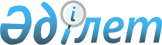 Алматы қаласы әкiмiнiң 1999 жылғы 12 шiлдедегi "Алматы қаласындағы жекелеген қызмет түрлерiне лицензия беру туралы" N 623 шешiмiне өзгертулер енгiзу туралы
					
			Күшін жойған
			
			
		
					Алматы қаласы Әкімінің 2000 жылғы 24 шілдедегі N 758 шешімі. Алматы қалалық Әділет басқармасында 2000 жылғы 21 тамызда N 176 болып тіркелді. Күші жойылды - Алматы қаласы Әкімінің 2001 жылғы 11 шілдедегі N 1/72 қаулысымен.
      Ескерту. Күші жойылды - Алматы қаласы Әкімінің 11.07.2001 N 1/72 қаулысымен.
      Қызмет түрлерi лицензиялауға жататын жұмыспен айналысу үшiн өтiнiш иесiнiң лайықтылығын, сапалық дәрежесiн анықтайтын сарапшылар комиссиясы жұмысының тиiмдiлiгiн арттыру мақсатында Алматы қаласының әкiмi шешім қабылдады:
      1. Алматы қаласы әкiмiнiң 1999 жылғы 12 шiлдедегi "Алматы қаласында кейбiр қызмет түрлерiн лицензиялау туралы" N 623 шешiмiне келесi өзгертулер енгiзiлсiн: - 1-шi тармақ келесi жолмен толықтырылсын: "1. Алматы қаласы Санитарлық-эпидемиология басқармасы жанындағы сарапшы комиссиясы - өндiрiстiк және тұрғын-үй объектiлерiн беретiн, сонымен қатар декреттегi азаматтарды жеке тазалыққа оқыту туралы қызмет".
					© 2012. Қазақстан Республикасы Әділет министрлігінің «Қазақстан Республикасының Заңнама және құқықтық ақпарат институты» ШЖҚ РМК
				
      Алматы қаласының әкiмi 

В. Храпунов
